РЕШЕНИЕ27.12. 2022 года № 32а. ХакуринохабльОб утверждении прогнозного плана приватизациимуниципального имущества муниципального образования «Шовгеновский район» на 2023 год	В соответствии с Федеральным законом от 21.12.2001 № 178-ФЗ «О приватизации государственного и муниципального имущества», Положением «О порядке управления и распоряжения муниципальной собственностью муниципального образования «Шовгеновский район», утвержденным решением Совета народных депутатов муниципального образования «Шовгеновский район» 19.04.2017г. № 562 и согласно представленного Комитетом имущественных отношений муниципального образования «Шовгеновский район» прогнозного Плана приватизации муниципального имущества муниципального образования «Шовгеновский район», Совет народных депутатов муниципального образования «Шовгеновский район»                                                             РЕШИЛ:	 1. Утвердить прогнозный План приватизации муниципального имущества муниципального образования «Шовгеновский район» на 2023 год, согласно приложению. 	2.   Настоящее решение опубликовать в районной газете «Заря».	3.   Решение вступает в силу с момента официального опубликования в районной газете «Заря».  Председатель Совета народных депутатов муниципального образования «Шовгеновский район»                                                                    А.Д. Меретуков          Приложение к решению      Совета народных депутатов      муниципального образования           «Шовгеновский район»                                                                                                     от 27.12. 2022г. № 32 Прогнозный планприватизации муниципального имущества муниципального образования «Шовгеновский район» на 2023 годПредседатель Комитета имущественных отношенийадминистрации муниципального образования«Шовгеновский район»                                                                               М.М. ШаовРЕСПУБЛИКА АДЫГЕЯСовет народных депутатов    муниципального образования«Шовгеновский район»АДЫГЭ РЕСПУБЛИКМуниципальнэ образованиеу«Шэуджэн район»я народнэ депутатхэм я Совет1Автобус школьный ПАЗ 32053-70 2007 года выпуска,  идентификационный номер Х1МЗ205ЕХ70006185,  кузов № Х1МЗ205ЕХ70006185,  цвет кузова – желтый с балансовой стоимостью 715000 рублей, без остаточной стоимости.II квартал 2023 года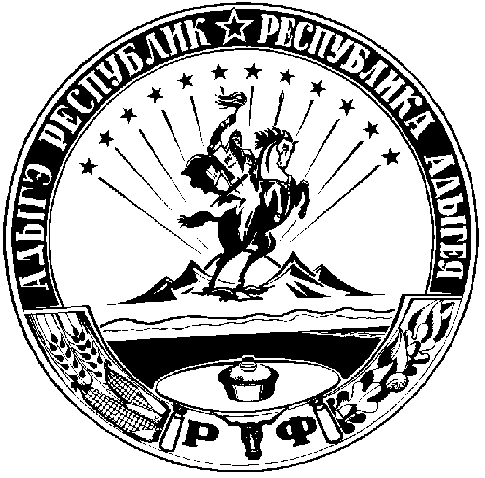 